 Консультация для родителей  «Безопасный дом»Группа № 4 «Кроха»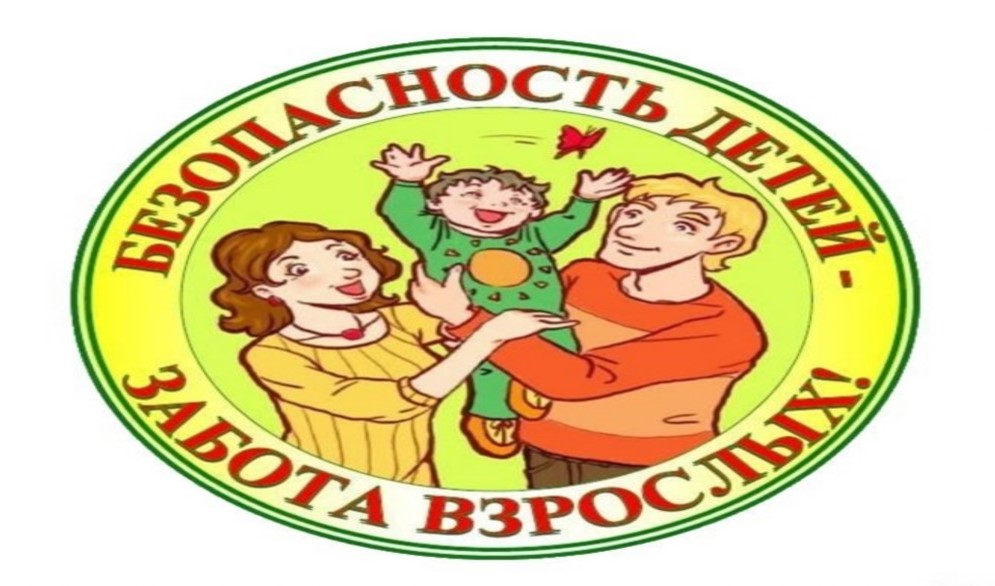 Воспитатели: Яковченко В.Н. Мазаева О.А.Уважаемые родители! Тема безопасного поведения дома очень актуальна для ребенка всегда, так как это его первое «место обитания». Поскольку ребёнок ещё не имеет достаточного жизненного опыта, необходимо снова и снова объяснять ему, какие потенциальные опасности несут в себе те или иные предметы. Напоминайте ребенку почаще эти простые правила, а еще лучше посмотрите вместе презентацию и обсудите, все ли понятно, почему та или иная ситуация опасна.Безопасность – это один из главных критериев уровня жизни человека, а для маленького и неопытного ребенка безопасный образ жизни гарантирует здоровье и счастливое будущее. Поэтому необходимо сформировать у ребёнка сознательное отношение личной безопасности и социальное образование необходимо начинать с знакомства объектами ближайшего окружения, с которыми ребенок сталкивается каждый день. Таким образом, возникает необходимость уберечь детей от опасностей, не подавив их естественную любознательность, открытость и доверие к миру, не напугать их и подготовить к полноценной жизни. Поэтому на взрослого человека природой возложена миссия защиты своего ребенка. Детям нужно разумно помогать избегать повреждений, ведь невозможно все время водить их за руку, удерживать возле себя. Необходимо воспитывать привычку правильно пользоваться предметами быта, учить обращаться с животными, кататься на велосипеде, объяснять, как надо вести себя во дворе, на улице и дома. Какие опасности подстерегают ребёнка в быту?•Таких опасностей несколько:• бытовой газ• электричество• открытые окнаА также:• острое• горячее• лекарственные средства и бытовая химияДля того, чтобы предотвратить проникновение в квартиру нежелательных гостей, объясните ребенку, что посторонним людям открывать дверь категорически нельзя.Маленьких детей очень привлекают электрические шнуры и розетки. Спрятать болтающиеся электрошнуры и установить заглушки на розетки недостаточно. Нужно постоянно напоминать ребёнку об опасности, которую они представляют и постепенно обучить его правильному обращению с электроприборами. Телевизор должен быть установлен и закреплён в устойчивой нише, чтобы исключить его падение.Газ должен быть перекрыт при помощи общего вентиля.Окна вашей квартиры и лоджии должны быть закрыты или открываться таким образом, чтобы исключить выпадение ребёнка. Не ставьте у окон мебель, по которой ребенок может залезть на подоконник. На окнах и балконных дверях обязательно установите замки, которые ребенок не сможет открыть.Убирайте все колющие и режущие предметы в самый дальний и высокий ящик под замок. Безопасно манипулировать ножом и ножницами можно учить ребенка только тогда, когда он начнет понимать, зачем это нужно. Храните ручки, ножницы, ножи для писем, степлеры, скрепки и другие острые предметы в закрытых ящиках.Также в самый недоступный и высокий ящик уберите всю бытовую химию.Все лекарства уберите в ящик и закройте его на ключ. Уберите все косметические средства из зоны досягаемости ребенка.Двадцать процентов несчастных случаев происходит в ванной комнате. Именно в ней ребенок очень быстро может найти неприятностей. Ребенок может захлебнуться водой, поскользнуться, напиться шампуней, уронить в воду не выключенные электробритву или фен, обжечься. Поэтому никогда не оставляйте ребенка одного в ванной, даже если воды в ней немного и ребенок спокойно сидит в ней плещется.Следите за тем, чтобы ваш ребенок был под присмотром и вместе с вами познавал мир через окружающие его предметы, а не самостоятельно, через травматизм и опасность жизнедеятельности.